	   Trần Thị Ngọc YếnUBND QUẬN LONG BIÊNTRƯỜNG THCS THƯỢNG THANH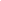   LỊCH CÔNG TÁC TUẦN NĂM HỌC 2023 - 2024TỪ 18/03/2024 ĐẾN NGÀY 24/03/2024ThứBuổiND công việc, thời gian, địa điểmPhân công nhiệm vụBGH trựcHai18/03S- Kiểm tra đầu giờ: Tiếng Anh - Khối 9 (7h), Tiếng Anh - Khối 6,7,8 (7h15)- 7h30: Chào cờ/ SH lớp- 8h15: Trường THPT Ngô Quyền tư vấn định hướng cho học sinh Khối 9 (Các lớp 9A4,5,6)- Tiết 4: Chuyên đề Công nghệ lớp 8A4 – Đ/c Minh Xuân- Tiết 5: Chuyên đề KHTN lớp 8A2 – Đ/c Mai Oanh- Lớp trực tuần sáng: 6A4- GV trông kiểm tra theo p/c- Đ/c Thùy Dung- GVCN các lớp 9A4,5,6 phối hợp - Đ/c Minh Xuân và tổ nhóm CM- Đ/c Oanh và tổ nhóm CM- GVCN và học sinh lớp 6A4Đ/c YếnHai18/03C- Lớp trực tuần chiều: 6A5- 17h20: Bồi dưỡng học sinh yếu khối 9 – môn Văn- GVCN và học sinh lớp 6A5- GV dạt theo pcĐ/c YếnBa19/03S- 7h: Kiểm tra đầu giờ môn Văn - Khối 9- 8h15: Tham dự lớp tập huấn tài chính Công đoàn- VP: Nộp ý kiến về LĐLĐ Quận- 9h15: Tập TD giữa giờ - GV trông kiểm tra theo p/c- Các Đ/c: Mai, Loan, Hải Anh, Hương KT- Đ/c Mai t/h- Đ/c Dung, Đ/c HưngĐ/c HoàiBa19/03C- T/h tài chính Công đoàn- 17h20: Bồi dưỡng học sinh yếu khối 9  - môn Toán- Các Đ/c: Mai, Loan, Hương KT- GV dạy theo pcĐ/c HoàiTư20/03S- Kiểm tra đầu giờ: Toán – Khối 9 (7h), Ngữ văn - Khối 6,7,8 (7h15)- 9h: Bắt thăm bài thi GVDG cấp Quận – môn Thể dục- GV trông kiểm tra theo p/c- Đ/c Hường, Đ/c HòaĐ/c HườngTư20/03C- 13h45: Kiểm tra khảo sát chất lượng khối 9 – môn Ngữ văn- 15h45: Kiểm tra khảo sát chất lượng khối 9 – môn Tiếng Anh- Hạn cuối đăng ký thi thiết kế bài giảng điện tử môn Tiếng Anh- Đ/c Hường phụ trách, GV trông kiểm tra theo p/c- Đ/c Hường, Đ/c Q.PhươngĐ/c HườngNăm21/03S- 7h: Kiểm tra đầu giờ môn Văn - Khối 9- 9h10: Tập TD giữa giờ - GV trông kiểm tra theo p/c- Đ/c Dung, Đ/c HưngĐ/c HoàiNăm21/03C- 13h45: Kiểm tra khảo sát chất lượng khối 9 – môn Toán- 17h20: Bồi dưỡng học sinh yếu khối 9 – môn Tiếng Anh- Đ/c Hường phụ trách, GV trông kiểm tra theo p/c- GV dạy theo pcĐ/c HoàiSáu22/03S- Kiểm tra đầu giờ: Toán – Khối 9 (7h), Toán - Khối 6,7,8 (7h15)- Hoàn thành công tác chuẩn bị thi GVDG cấp Quận – môn Thể dục Đ/c Thanh Hòa- Trong ngày: Nhóm trưởng V-T-A nộp đề kiểm tra đầu giờ (toàn bộ các khối) của tuần tiếp theo về Đ/c Hường (để lưu và duyệt), Đ/c Thắng (để in sao đề)GV báo cáo tiết dạy chuyên đề của tuần tiếp theo về Đ/c Hường và Đ/c Thắng- GV trông kiểm tra theo p/c- Đ/c Hường chỉ đạo, Đ/c Q.Phương, Hòa và GV phối hợp thực hiện theo p/cNhóm trưởng V-T-A GV dạy tiết chuyên đề của tuần tiếp theoĐ/c YếnSáu22/03C- 17h20: Bồi dưỡng học sinh yếu khối 9- Tiết 3,4: Ngày SHCM Tháng 3 – Chia sẻ kinh nghiệm thi GVDG cấp Quận- Dự tiết GVG môn TD + Rút kinh nghiệm- 17h: Họp BGH-GVCN8 – GV dạy CLB Khối 8- Lao động vệ sinh khử khuẩn: Lớp 6A5,6A6- GV dạy theo pc- GVCN khối 9- Theo p/c- GVCN và học sinh các lớp 6A5,6A6Đ/c YếnBảy23/03S- 7h: Kiểm tra đầu giờ môn Tiếng Anh - Khối 9- Tiết 1,2: Học CLB EYT Khối 6,7- Tiết 3: Thi GVDG cấp Quận môn Thể dục- GV trông kiểm tra theo p/c - GV dạy theo pc- Đ/c Hường chỉ đạo, Đ/c Q.Phương, Hòa và GV phối hợp thực hiện theo p/cĐ/c HườngBảy23/03C- Tiết 1,2: Học CLB EYT Khối 8- GV dạy theo pcĐ/c HườngCN24/03S- BV trựcBV trựcCN24/03C- BV trựcBV trựcThượng Thanh, ngày 18 tháng 03 năm 2024HIỆU TRƯỞNG